Nomor Daftar : 870/FKIP/PGSD/2015PENERAPAN MODEL DISCOVERY LEARNING UNTUK MENINGKATKAN KERJASAMA DAN PRESTASI BELAJAR SISWA KELAS IV SDN CIGONDEWAH 1 PADA MATA PELAJARAN IPA SUBPOKOK BAHASAN STRUKTUR KERANGKA TUBUH MANUSIA DENGAN FUNGSINYA.SKRIPSIDiajukan untuk Memenuhi Salah Satu Syarat Memperoleh Gelar SarjanaPendidikan Guru Sekolah Dasar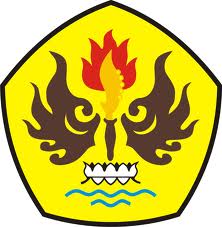 Oleh SANTI PURNAMASARI115060164PROGRAM PENDIDIKAN GURU SEKOLAH DASARFAKULTAS KEGURUAN DAN ILMU PENDIDIKANUNIVERSITAS PASUNDAN BANDUNG2015